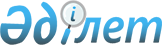 "2017-2019 жылдарға арналған Зайсан ауданының бюджеті туралы" 2016 жылғы 20 желтоқсандағы Зайсан аудандық мәслихатының № 9-1 шешіміне өзгерістер енгізу туралыШығыс Қазақстан облысы Зайсан аудандық мәслихатының 2017 жылғы 16 қазандағы № 18-1 шешімі. Шығыс Қазақстан облысының Әділет департаментінде 2017 жылғы 23 қазанда № 5239 болып тіркелді
      РҚАО-ның ескертпесі.

      Құжаттың мәтінінде түпнұсқаның пунктуациясы мен орфографиясы сақталған.
      Қазақстан Республикасының 2008 жылғы 4 желтоқсандағы Бюджет Кодексінің 109-бабына, Қазақстан Республикасының 2001 жылғы 23 қаңтардағы "Қазақстан Республикасындағы жергілікті мемлекеттік басқару және өзін-өзі басқару туралы" Заңының 6-бабы 1-тармағының 1) тармақшасына, Шығыс Қазақстан облыстық мәслихатының 2017 жылғы 6 қазандағы "2017-2019 жылдарға арналған облыстық бюджет туралы" 2016 жылғы 9 желтоқсандағы Шығыс Қазақстан облыстық мәслихатының № 8/75-VІ шешіміне өзгерістер енгізу туралы" № 14/155-VI (нормативтік құқықтық актілерді мемлекеттік тіркеу Тізілімінде 5230 нөмірімен тіркелген) шешіміне сәйкес Зайсан аудандық мәслихаты ШЕШТІ:
      1. "2017-2019 жылдарға арналған Зайсан ауданының бюджеті туралы" 2016 жылғы 20 желтоқсандағы Зайсан аудандық мәслихатының № 9-1 (нормативтік құқықтық актілерді мемлекеттік тіркеу Тізілімінде 4810 нөмірімен тіркелген, аудандық "Достық" газетінің 2017 жылғы 18 қаңтардағы № 4 жарияланған) шешіміне келесі өзгерістер енгізілсін:
      1-тармақ келесі редакцияда жазылсын:
      "1. 2017-2019 жылдарға арналған аудандық бюджет тиісінше 1, 2 және 3 қосымшаларға сәйкес, соның ішінде 2017 жылға келесі көлемдерде бекітілсін:
      1) кірістер – 6812268,7 мың теңге, соның ішінде:
      салықтық түсімдер - 1343130 мың теңге;
      салықтық емес түсімдер – 70420,6 мың теңге;
      негізгі капиталды сатудан түсетін түсімдер – 66377 мың теңге;
      трансферттердің түсімдері – 5332341,1 мың теңге;
      2) шығындар – 6858116,9 мың теңге;
      3) таза бюджеттік кредиттеу – 19892,9 мың теңге, соның ішінде:
      бюджеттік кредиттер – 34035 мың теңге;
      бюджеттік кредиттерді өтеу – 14142,1 мың теңге;
      4) қаржы активтерімен жасалатын операциялар бойынша сальдо – 0 мың теңге;
      5) бюджет тапшылығы (профициті) – - 65741,1 мың теңге;
      6) бюджет тапшылығын қаржыландыру (профицитті пайдалану) – 65741,1 мың теңге;
      қарыздар түсімі – 34035 мың теңге;
      қарыздарды өтеу – 14142,1 мың теңге;
      бюджет қаражатының пайдаланатын қалдықтары – 45848,2 мың теңге";
      7-тармақкелесі редакцияда жазылсын: 
      "7. 2017 жылға арналған аудандық бюджетте 5-қосымшаға сәйкес облыстық бюджеттен 600508,1 мың теңге сомасында трансферттер көзделгені ескерілсін.";
      8-тармақ келесі редакцияда жазылсын: 
      "8. 2017 жылға арналған аудандық бюджетте 6-қосымшаға сәйкес республикалық бюджеттен және Ұлттық қордан 1982447 мың теңге сомасында трансферттер көзделгені ескерілсін.";
      аудандық мәслихаттың 2016 жылғы 20 желтоқсандағы № 9-1 шешімінің 1, 5, 6, 7-қосымшалары осы шешімнің 1, 2, 3, 4-қосымшаларына сәйкес келесі редакцияда жазылсын. 
      2. Осы шешім 2017 жылғы 1 қаңтардан бастап қолданысқа енгізіледі. 2017 жылға арналған аудандық бюджет 2017 жылға облыстық бюджеттен берілген трансферттер 2017 жылға республикалық бюджеттен және Ұлттық қордан берілген трансферттер 2017 жылға аудандық маңызы бар қала, ауылдық округтердің бюджеттік бағдарламалары
      мың теңге
					© 2012. Қазақстан Республикасы Әділет министрлігінің «Қазақстан Республикасының Заңнама және құқықтық ақпарат институты» ШЖҚ РМК
				
      Сессия төрағасы

Қ. Сайранов

      Аудандық мәслихат хатшысының

      міндетін атқарушы 

В. Әділбаева
Зайсан аудандық мәслихатының 
2017 жылғы 16 қазандағы 
№ 18-1 шешіміне 1 қосымшаЗайсан аудандық мәслихатының 
2016жылғы 20 желтоқсандағы 
№ 9-1 шешіміне 1-қосымша
Санаты
Санаты
Санаты
Санаты
Сома (мың теңге)
Сыныбы
Сыныбы
Сыныбы
Сома (мың теңге)
Iшкi сыныбы
Iшкi сыныбы
Сома (мың теңге)
Атауы
Сома (мың теңге)
I. КІРІСТЕР
6812268,7
1
Салықтық түсімдер
1343130
01
Табыс салығы
310301
2
Жеке табыс салығы
310301
03
Әлеуметтiк салық
240674
1
Әлеуметтік салық
240674
04
Меншiкке салынатын салықтар
751670
1
Мүлiкке салынатын салықтар
678360
3
Жер салығы
7750
4
Көлiк құралдарына салынатын салық
62300
5
Бірыңғай жер салығы
3260
05
Тауарларға, жұмыстарға және қызметтерге салынатын iшкi салықтар
35100
2
Акциздер
3300
3
Табиғи және басқа ресурстарды пайдаланғаны үшiн түсетiн түсiмдер
7200
4
Кәсiпкерлiк және кәсiби қызметтi жүргiзгенi үшiн алынатын алымдар
24600
08
Заңдық маңызы бар әрекеттерді жасағаны және (немесе) оған уәкілеттігі бар мемлекеттік органдар немесе лауазымды адамдар құжаттар бергені үшін алынатын міндетті төлемдер
5385
1
Мемлекеттік баж
5385
2
Салықтық емес түсiмдер
70420,6
01
Мемлекеттік меншіктен түсетін кірістер
3643,6
5
Мемлекет меншігіндегі мүлікті жалға беруден түсетін кірістер
3500
7
Мемлекеттік бюджеттен берілген кредиттер бойынша сыйақылар
143,6
06
Басқа да салықтық емес түсiмдер
66777
1
Басқа да салықтық емес түсiмдер
66777
3
Негізгі капиталды сатудан түсетін түсімдер
66377
03
Жердi және материалдық емес активтердi сату
66377
1
Жерді сату
66377
4
Трансферттердің түсімдері
5332341,1
02
Мемлекеттік басқарудың жоғары тұрған органдарынан түсетін трансферттер
5332341,1
2
Облыстық бюджеттен түсетін трансферттер
5332341,1
Функционалдық топ
Функционалдық топ
Функционалдық топ
Функционалдық топ
Функционалдық топ
Сома (мың теңге)
Кіші функционалдық топ
Кіші функционалдық топ
Кіші функционалдық топ
Кіші функционалдық топ
Сома (мың теңге)
Бюджеттік бағдарлама әкiмшiсi
Бюджеттік бағдарлама әкiмшiсi
Бюджеттік бағдарлама әкiмшiсi
Сома (мың теңге)
Бағдарлама
Бағдарлама
Сома (мың теңге)
Атауы
Сома (мың теңге)
II.ШЫҒЫНДАР
6858116,9
1
Жалпы сипаттағы мемлекеттiк қызметтер 
401996,4
1
Мемлекеттiк басқарудың жалпы функцияларын орындайтын өкiлдi, атқарушы және басқа органдар
294374,1
112
Аудан (облыстық маңызы бар қала) мәслихатының аппараты
18694
001
Аудан (облыстық маңызы бар қала) мәслихатының қызметін қамтамасыз ету жөніндегі қызметтер
18359
003
Мемлекеттік органның күрделі шығыстары
335
122
Аудан (облыстық маңызы бар қала) әкiмінің аппараты
103383
001
Аудан (облыстық маңызы бар қала) әкімінің қызметін қамтамасыз ету жөніндегі қызметтер
101816
003
Мемлекеттік органның күрделі шығыстары
1567
123
Қаладағы аудан, аудандық маңызы бар қала, кент, ауыл, ауылдық округ әкімінің аппараты
172297,1
001
Қаладағы аудан, аудандық маңызы бар қала, кент, ауыл, ауылдық округ әкімінің қызметін қамтамасыз ету жөніндегі қызметтер
169274,2
022
Мемлекеттік органның күрделі шығыстары
3022,9
2
Қаржылық қызмет
4900
459
Ауданның (облыстық маңызы бар қаланың) экономика және қаржы бөлімі
4900
010
Жекешелендіру, коммуналдық меншікті басқару, жекешелендіруден кейінгі қызмет және осыған байланысты дауларды реттеу 
4900
9
Жалпы сипаттағы өзге де мемлекеттiк қызметтер
102722,3
454
Ауданның (облыстық маңызы бар қаланың) кәсіпкерлік және ауыл шаруашылығы бөлімі
26763
001
Жергілікті деңгейде кәсіпкерлікті және ауыл шаруашылығын дамыту саласындағы мемлекеттік саясатты іске асыру жөніндегі қызметтер
26333
007
Мемлекеттік органның күрделі шығыстары
430
459
Ауданның (облыстық маңызы бар қаланың) экономика және қаржы бөлімі
32113
001
Ауданның (облыстық маңызы бар қаланың) экономикалық саясаттын қалыптастыру мен дамыту, мемлекеттік жоспарлау, бюджеттік атқару және коммуналдық меншігін басқару саласындағы мемлекеттік саясатты іске асыру жөніндегі қызметтер
31913
015
Мемлекеттік органның күрделі шығыстары
200
495
Ауданның (облыстық маңызы бар қаланың) құрылыс, сәулет, тұрғын үй-коммуналдық шаруашылығы, жолаушылар көлігі және автомобиль жолдары бөлімі
43846,3
001
Жергілікті деңгейде сәулет, құрылыс,тұрғын үй-коммуналдық шаруашылық, жолаушылар көлігі және автомобиль жолдары саласындағы мемлекеттік саясатты іске асыру жөніндегі қызметтер
42254,3
003
Мемлекеттік органның күрделі шығыстары
250
032
Ведомстволық бағыныстағы мемлекеттік мекемелерінің және ұйымдарының күрделі шығыстары
1342
2
Қорғаныс
16193
1
Әскери мұқтаждар
12008
122
Аудан (облыстық маңызы бар қала) әкімінің аппараты
12008
005
Жалпыға бірдей әскери міндетті атқару шеңберіндегі іс-шаралар
12008
2
Төтенше жағдайлар жөніндегі жұмыстарды ұйымдастыру
4185
122
Аудан (облыстық маңызы бар қала) әкімінің аппараты
4185
006
Аудан (облыстық маңызы бар қала) ауқымындағы төтенше жағдайлардың алдын алу және оларды жою
1905
007
Аудандық (қалалық) ауқымдағы дала өрттерінің, сондай-ақ мемлекеттік өртке қарсы қызмет органдары құрылмаған елдi мекендерде өрттердің алдын алу және оларды сөндіру жөніндегі іс-шаралар
2280
3
Қоғамдық тәртіп, қауіпсіздік, құқықтық, сот, қылмыстық-атқару қызметі
4661,8
9
Қоғамдық тәртіп және қауіпсіздік саласындағы басқа да қызметтер
4661,8
495
Ауданның (облыстық маңызы бар қаланың) құрылыс, сәулет, тұрғын үй-коммуналдық шаруашылығы, жолаушылар көлігі және автомобиль жолдары бөлімі
4661,8
019
Елдi мекендерде жол қозғалысы қауiпсiздiгін қамтамасыз ету
4661,8
4
Бiлiм беру
2783422,7
1
Мектепке дейiнгi тәрбие және оқыту
261363
464
Ауданның (облыстық маңызы бар қаланың) білім бөлімі
261363
009
Мектепке дейінгі тәрбие мен оқыту ұйымдарының қызметін қамтамасыз ету
63383
040
Мектепке дейінгі білім беру ұйымдарында мемлекеттік білім беру тапсырысын іске асыруға
197980
2
Бастауыш, негізгі орта және жалпы орта білім беру
2336483,9
464
Ауданның (облыстық маңызы бар қаланың) білім бөлімі
2287490,9
003
Жалпы білім беру
2209082,9
006
Балаларға қосымша білім беру
78408
465
Ауданның (облыстық маңызы бар қаланың) дене шынықтыру және спорт бөлімі
48693
017
Балалар мен жасөспірімдерге спорт бойынша қосымша білім беру
48693
495
Ауданның (облыстық маңызы бар қаланың) құрылыс, сәулет, тұрғын үй-коммуналдық шаруашылығы, жолаушылар көлігі және автомобиль жолдары бөлімі
300
059
Бастауыш, негізгі орта және жалпы орта білім беру объектілерін салу және реконструкциялау
300
9
Бiлiм беру саласындағы өзге де қызметтер
185575,8
464
Ауданның (облыстық маңызы бар қаланың) білім бөлімі
185575,8
001
Жергілікті деңгейде білім беру саласындағы мемлекеттік саясатты іске асыру жөніндегі қызметтер
9599
004
Ауданның (облыстык маңызы бар қаланың) мемлекеттік білім беру мекемелерінде білім беру жүйесін ақпараттандыру
200
005
Ауданның (облыстык маңызы бар қаланың) мемлекеттік білім беру мекемелер үшін оқулықтар мен оқу-әдiстемелiк кешендерді сатып алу және жеткізу
80481
015
Жетім баланы (жетім балаларды) және ата-аналарының қамқорынсыз қалған баланы (балаларды) күтіп-ұстауға қамқоршыларға (қорғаншыларға) ай сайынғы ақшалай қаражат төлемі
19816
022
Жетім баланы (жетім балаларды) және ата-анасының қамқорлығынсыз қалған баланы (балаларды) асырап алғаны үшін Қазақстан азаматтарына біржолғы ақша қаражатын төлеуге арналған төлемдер
511
067
Ведомстволық бағыныстағы мемлекеттік мекемелерінің және ұйымдарының күрделі шығыстары
74968,8
6
Әлеуметтiк көмек және әлеуметтiк қамсыздандыру
352067
1
Әлеуметтiк қамсыздандыру
88624
451
Ауданның (облыстық маңызы бар қаланың) жұмыспен қамту және әлеуметтік бағдарламалар бөлімі
88624
005
Мемлекеттік атаулы әлеуметтік көмек 
10393
016
18 жасқа дейінгі балаларға мемлекеттік жәрдемақылар
20154
025
"Өрлеу" жобасы бойынша келісілген қаржылай көмекті енгізу
58077
2
Әлеуметтiк көмек
211496
451
Ауданның (облыстық маңызы бар қаланың) жұмыспен қамту және әлеуметтік бағдарламалар бөлімі
211496
002
Жұмыспен қамту бағдарламасы
77548
004
Ауылдық жерлерде тұратын денсаулық сақтау, білім беру, әлеуметтік қамтамасыз ету, мәдениет, спорт және ветеринар мамандарына отын сатып алуға Қазақстан Республикасының заңнамасына сәйкес әлеуметтік көмек көрсету
8945
006
Тұрғын үйге көмек көрсету
2519
007
Жергілікті өкілетті органдардың шешімі бойынша мұқтаж азаматтардың жекелеген топтарына әлеуметтік көмек
41882
014
Мұқтаж азаматтарға үйде әлеуметтiк көмек көрсету
54015
017
Мүгедектерді оңалту жеке бағдарламасына сәйкес, мұқтаж мүгедектерді міндетті гигиеналық құралдармен және ымдау тілі мамандарының қызмет көрсетуін, жеке көмекшілермен қамтамасыз ету 
10771
023
Жұмыспен қамту орталықтарының қызметін қамтамасыз ету
15816
9
Әлеуметтiк көмек және әлеуметтiк қамтамасыз ету салаларындағы өзге де қызметтер
51947
451
Ауданның (облыстық маңызы бар қаланың) жұмыспен қамту және әлеуметтік бағдарламалар бөлімі
51947
001
Жергілікті деңгейде халық үшін әлеуметтік бағдарламаларды жұмыспен қамтуды қамтамасыз етуді іске асыру саласындағы мемлекеттік саясатты іске асыру жөніндегі қызметтер 
28666
011
Жәрдемақыларды және басқа да әлеуметтік төлемдерді есептеу, төлеу мен жеткізу бойынша қызметтерге ақы төлеу
1450
021
Мемлекеттік органның күрделі шығыстары
4300
050
Қазақстан Республикасында мүгедектердің құқықтарын қамтамасыз ету және өмір сүру сапасын жақсарту жөніндегі 2012 - 2018 жылдарға арналған іс-шаралар жоспарын іске асыру
13756
067
Ведомстволық бағыныстағы мемлекеттік мекемелерінің және ұйымдарының күрделі шығыстары
3775
7
Тұрғын үй-коммуналдық шаруашылық
1790759,6
1
Тұрғын үй шаруашылығы
1189771,5
464
Ауданның (облыстық маңызы бар қаланың) білім бөлімі
2656
026
Нәтижелі жұмыспен қамтуды және жаппай кәсіпкерлікті дамыту бағдарламасы шеңберінде қалалардың және ауылдық елді мекендердің объектілерін жөндеу
2656
495
Ауданның (облыстық маңызы бар қаланың) құрылыс, сәулет, тұрғын үй-коммуналдық шаруашылығы, жолаушылар көлігі және автомобиль жолдары бөлімі
1187115,5
007
Коммуналдық тұрғын үй қорының тұрғын үйін жобалау және (немесе) салу, реконструкциялау
945211
008
Мемлекеттік тұрғын үй қорының сақталуын ұйымдастыру
12782
011
Азаматтардың жекелген санаттарын тұрғын үймен қамтамасыз ету
11500
033
Инженерлік-коммуникациялық инфрақұрылымды жобалау, дамыту және (немесе) жайластыру
217622,5
2
Коммуналдық шаруашылық
570405,8
495
Ауданның (облыстық маңызы бар қаланың) құрылыс, сәулет, тұрғын үй-коммуналдық шаруашылығы, жолаушылар көлігі және автомобиль жолдары бөлімі
570405,8
014
Сумен жабдықтау және су бұру жүйесін дамыту
100000
016
Сумен жабдықтау және су бұру жүйесінің жұмыс істеуі
57973
058
Ауылдық елді мекендердегі сумен жабдықтау және су бұру жүйелерін дамыту
412432,8
3
Елді-мекендерді көркейту
30582,3
123
Қаладағы аудан, аудандық маңызы бар қала, кент, ауыл, ауылдық округ әкімінің аппараты
30344,3
008
Елді мекендердегі көшелерді жарықтандыру
18149,6
009
Елді мекендердің санитариясын қамтамасыз ету
11994,7
010
Жерлеу орындарын ұстау және туыстары жоқ адамдарды жерлеу
200
495
Ауданның (облыстық маңызы бар қаланың) құрылыс, сәулет, тұрғын үй-коммуналдық шаруашылығы, жолаушылар көлігі және автомобиль жолдары бөлімі
238
031
Елдi мекендердiң санитариясын қамтамасыз ету
238
8
Мәдениет, спорт, туризм және ақпараттық кеңістiк
400229,7
1
Мәдениет саласындағы қызмет
130939
455
Ауданның (облыстық маңызы бар қаланың) мәдениет және тілдерді дамыту бөлімі
130939
003
Мәдени-демалыс жұмысын қолдау
130939
2
Спорт 
200020,3
465
Ауданның (облыстық маңызы бар қаланың) дене шынықтыру және спорт бөлімі
200020,3
001
Жергілікті деңгейде дене шынықтыру және спорт саласындағы мемлекеттік саясатты іске асыру жөніндегі қызметтер
8516
004
Мемлекеттік органның күрделі шығыстары
380
005
Ұлттық және бұқаралық спорт түрлерін дамыту
154521,3
006
Аудандық (облыстық маңызы бар қалалық) деңгейде спорттық жарыстар өткiзу
5200
007
Әртүрлi спорт түрлерi бойынша аудан (облыстық маңызы бар қала) құрама командаларының мүшелерiн дайындау және олардың облыстық спорт жарыстарына қатысуы
11450
032
Ведомстволық бағыныстағы мемлекеттік мекемелерінің және ұйымдарының күрделі шығыстары
19953
3
Ақпараттық кеңiстiк
26694,9
455
Ауданның (облыстық маңызы бар қаланың) мәдениет және тілдерді дамыту бөлімі
20894,9
006
Аудандық (қалалық) кiтапханалардың жұмыс iстеуi
20613,5
007
Мемлекеттік тілді және Қазақстан халқының басқа да тілдерін дамыту
281,4
456
Ауданның (облыстық маңызы бар қаланың) ішкі саясат бөлімі
5800
002
Мемлекеттік ақпараттық саясат жүргізу жөніндегі қызметтер
5800
9
Мәдениет, спорт, туризм және ақпараттық кеңістікті ұйымдастыру жөніндегі өзге де қызметтер
42575,5
455
Ауданның (облыстық маңызы бар қаланың) мәдениет және тілдерді дамыту бөлімі
9740,5
001
Жергілікті деңгейде тілдерді және мәдениетті дамыту саласындағы мемлекеттік саясатты іске асыру жөніндегі қызметтер
9523
032
Ведомстволық бағыныстағы мемлекеттік мекемелерінің және ұйымдарының күрделі шығыстары
217,5
456
Ауданның (облыстық маңызы бар қаланың) ішкі саясат бөлімі
32835
001
Жергілікті деңгейде ақпарат, мемлекеттілікті нығайту және азаматтардың әлеуметтік сенімділігін қалыптастыру саласында мемлекеттік саясатты іске асыру жөніндегі қызметтер
19748
003
Жастар саясаты саласында іс-шараларды іске асыру
12777
006
Мемлекеттік органның күрделі шығыстары
200
032
Ведомстволық бағыныстағы мемлекеттік мекемелерінің және ұйымдарының күрделі шығыстары
110
10
Ауыл, су, орман, балық шаруашылығы, ерекше қорғалатын табиғи аумақтар, қоршаған ортаны және жануарлар дүниесін қорғау, жер қатынастары
172330
1
Ауыл шаруашылығы
143131
473
Ауданның (облыстық маңызы бар қаланың) ветеринария бөлімі
143131
001
Жергілікті деңгейде ветеринария саласындағы мемлекеттік саясатты іске асыру жөніндегі қызметтер
41428,6
003
Мемлекеттік органның күрделі шығыстары
9255,4
007
Қаңғыбас иттер мен мысықтарды аулауды және жоюды ұйымдастыру
1300
008
Алып қойылатын және жойылатын ауру жануарлардың, жануарлардан алынатын өнімдер мен шикізаттың құнын иелеріне өтеу
5633
009
Жануарлардың энзоотиялық аурулары бойынша ветеринариялық іс-шараларды жүргізу
930
011
Эпизоотияға қарсы іс-шаралар жүргізу
84584
6
Жер қатынастары
19494
463
Ауданның (облыстық маңызы бар қаланың) жер қатынастары бөлімі
19494
001
Аудан (облыстық маңызы бар қала) аумағында жер қатынастарын реттеу саласындағы мемлекеттік саясатты іске асыру жөніндегі қызметтер
13399
002
Ауыл шаруашылығы алқаптарын бiр түрден екiншiсiне ауыстыру жөнiндегi жұмыстар
3750
006
Аудандардың, облыстық маңызы бар, аудандық маңызы бар қалалардың, кенттердiң, ауылдардың, ауылдық округтердiң шекарасын белгiлеу кезiнде жүргiзiлетiн жерге орналастыру
1945
007
Мемлекеттік органның күрделі шығыстары
400
9
Ауыл, су, орман, балық шаруашылығы, қоршаған ортаны қорғау және жер қатынастары саласындағы басқа да қызметтер
9705
459
Ауданның (облыстық маңызы бар қаланың) экономика және қаржы бөлімі
9705
099
Мамандарға әлеуметтік қолдау көрсету жөніндегі шараларды іске асыру
9705
12
Көлiк және коммуникация
194331,9
1
Автомобиль көлiгi
154206,9
123
Қаладағы аудан, аудандық маңызы бар қала, кент, ауыл, ауылдық округ әкімінің аппараты
39733,9
013
Аудандық маңызы бар қалаларда, кенттерде, ауылдарда , ауылдық округтерде автомобиль жолдарының жұмыс істеуін қамтамасыз ету
32087,9
045
Елді-мекендер көшелеріндегі автомобиль жолдарын күрделі және орташа жөндеу
7646
495
Ауданның (облыстық маңызы бар қаланың) құрылыс, сәулет, тұрғын үй-коммуналдық шаруашылығы, жолаушылар көлігі және автомобиль жолдары бөлімі
114473
023
Автомобиль жолдарының жұмыс істеуін қамтамасыз ету
29120
045
Аудандық маңызы бар автомобиль жолдарын және елді-мекендердің көшелерін күрделі және орташа жөндеу
85353
9
Көлік және коммуникациялар саласындағы өзге де қызметтер
40125
495
Ауданның (облыстық маңызы бар қаланың) құрылыс, сәулет, тұрғын үй-коммуналдық шаруашылығы, жолаушылар көлігі және автомобиль жолдары бөлімі
40125
024
Кентiшiлiк (қалаiшiлiк), қала маңындағы және ауданiшiлiк қоғамдық жолаушылар тасымалдарын ұйымдастыру
40125
13
Басқалар
609396,2
9
Басқалар
609396,2
123
Қаладағы аудан, аудандық маңызы бар қала, кент, ауыл, ауылдық округ әкімінің аппараты
16252,2
040
Өңірлерді дамытудың 2020 жылға дейінгі бағдарламасы шеңберінде өңірлерді экономикалық дамытуға жәрдемдесу бойынша шараларды іске асыру
16252,2
459
Ауданның (облыстық маңызы бар қаланың) экономика және қаржы бөлімі
29596
012
Ауданның (облыстық маңызы бар қаланың) жергілікті атқарушы органының резерві 
29596
464
Ауданның (облыстық маңызы бар қаланың) білім бөлімі
2619
041
Өңірлерді дамытудың 2020 жылға дейінгі бағдарламасы шеңберінде өңірлерді экономикалық дамытуға жәрдемдесу бойынша шараларды іске асыру
2619
495
Ауданның (облыстық маңызы бар қаланың) құрылыс, сәулет, тұрғын үй-коммуналдық шаруашылығы, жолаушылар көлігі және автомобиль жолдары бөлімі
560929
044
Өңірлерді дамытудың 2020 жылға дейінгі бағдарламасы шеңберінде инженерлік инфрақұрылымды дамыту
560929
14
Борышқа қызмет көрсету
143,6
1
Борышқа қызмет көрсету
143,6
459
Ауданның (облыстық маңызы бар қаланың) экономика және қаржы бөлімі
143,6
021
Жергілікті атқарушы органдардың облыстық бюджеттен қарыздар бойынша сыйақылар мен өзге де төлемдерді төлеу бойынша борышына қызмет көрсету
143,6
15
Трансферттер
132585
1
Трансферттер
132585
459
Ауданның (облыстық маңызы бар қаланың) экономика және қаржы бөлімі
132585
006
Нысаналы пайдаланылмаған (толық пайдаланылмаған) трансферттерді қайтару
665,7
051
Жергілікті өзін-өзі басқару органдарына берілетін трансферттер
131917,5
054
Қазақстан Республикасының Ұлттық қорынан берілетін нысаналы трансферт есебінен республикалық бюджеттен бөлінген пайдаланылмаған (түгел пайдаланылмаған) трансферттердің сомасын қайтару
1,8
III.ТАЗА БЮДЖЕТТІК КРЕДИТТЕУ
19892,9
Бюджеттік кредиттер
34035
10
Ауыл, су, орман, балық шаруашылығы, ерекше қорғалатын табиғи аумақтар, қоршаған ортаны және жануарлар дүниесін қорғау, жер қатынастары
34035
9
Ауыл, су, орман, балық шаруашылығы, қоршаған ортаны қорғау және жер қатынастары саласындағы басқа да қызметтер
34035
459
Ауданның (облыстық маңызы бар қаланың) экономика және қаржы бөлімі
34035
018
Мамандарды әлеуметтік қолдау шараларын іске асыру үшін бюджеттік кредиттер
34035
5
Бюджеттік кредиттерді өтеу
14142,1
01
Бюджеттік кредиттерді өтеу
11539,4
1
Мемлекеттік бюджеттен берілген бюджеттік кредиттерді өтеу
11539,4
02
Бюджеттік кредиттердің сомаларын қайтару 
2602,7
2
Жергілікті бюджеттен берілген пайдаланылмаған бюджеттік кредиттерді қайтару 
2602,7
IV. ҚАРЖЫ АКТИВТЕРІМЕН ЖАСАЛАТЫН ОПЕРАЦИЯЛАР БОЙЫНША САЛЬДО
0
Қаржы активтерін сатып алу
0
Мемлекеттің қаржы активтерін сатудан түсетін түсімдер
0
V.БЮДЖЕТ ТАПШЫЛЫҒЫ (ПРОФИЦИТ)
-65741,1
VI.БЮДЖЕТ ТАПШЫЛЫҒЫН ҚАРЖЫЛАНДЫРУ (ПРОФИЦИТТІ ПАЙДАЛАНУ)
65741,1
7
Қарыздар түсімі
34035
01
Мемлекеттік ішкі қарыздар
34035
2
Қарыз алу келісім-шарттары
34035
16
Қарыздарды өтеу
14142,1
1
Қарыздарды өтеу
14142,1
459
Ауданның (облыстық маңызы бар қаланың) экономика және қаржы бөлімі
14142,1
005
Жергілікті атқарушы органның жоғары тұрған бюджет алдындағы борышын өтеу
11539,4
022
Жергілікті бюджеттен бөлінген пайдаланылмаған бюджеттік кредиттерді қайтару
2602,7
8
Бюджет қаражаттарының пайдаланылатын қалдықтары
45848,2
01
Бюджет қаражаты қалдықтары
45848,2
1
Бюджет қаражатының бос қалдықтары
45848,2Зайсан аудандық мәслихатының 
2017 жылғы 16 қазандағы 
№ 18-1 шешіміне 2 қосымшаЗайсан аудандық мәслихатының 
2016 жылғы 20 желтоқсандағы 
№ 9-1 шешіміне 5 қосымша
р/с
Атауы
Шығыстар сомасы (мың теңге)
1
Мұқтаж азаматтардың жекелеген топтарына әлеуметтік көмек
33686
2
Алып қойылатын және жойылатын ауру жануарлардың, жануарлардан алынатын өнімдер мен шикізаттың құнын иелеріне өтеу
5633
3
Ветеринарлық препараттарды қолдану
900
4
Ветеринарлық препараттарды уақытша сақтау
30
5
Өңірлерді дамытудың 2020 жылға дейінгі бағдарламасы шеңберінде инженерлік инфрақұрылымды дамыту
110000
6
Нәтижелі жұмыспен қамтуды және жаппай кәсіпкерлікті дамыту бағдарламасы шеңберінде іс шараларды іске асыру
37087
7
Білім беру саласына облыстық бюджеттен аудан бюджеттеріне нысаналы трансферттер
141176
8
Облыстық бюджеттен аудан бюджеттеріне нысаналы трансферттер
85353
9
Ауылдық елді мекендердегі сумен жабдықтау және су бұру жүйелерін дамыту
41208,9
10
Коммуналдық тұрғын үй қорының тұрғын үйін жобалау және (немесе) салу, реконструкциялау
125697,8
11
Инженерлік-коммуникациялық инфрақұрылымды жобалау, дамыту және (немесе) жайластыру
19736,4
Жиыны
600508,1Зайсан аудандық мәслихатының 
2017 жылғы 16 қазандағы 
№ 18-1 шешіміне 3 қосымшаЗайсан аудандық мәслихатының 
2016 жылғы 20 желтоқсандағы 
№ 9-1 шешіміне 6 қосымша
р/с
Атауы
Шығыстар сомасы (мың теңге)
1
Нәтижелі жұмыспен қамтуды және жаппай кәсіпкерлікті дамыту бағдарламасы шеңберінде іс-шараларды іске асыру
14779
2
Өрлеу жобасы бойынша келісілген қаржылай көмекті енгізу
31653
3
Қазақстан Республикасында мүгедектердің құқықтарын қамтамасыз ету және өмір сүру сапасын жақсарту жөніндегі 2012 - 2018 жылдарға арналған іс-шаралар жоспарын іске асыру
13756
4
Тілдік курстар бойынша тағылымдамадан өткен мұғалімдерге қосымша ақы төлеуге және оқу кезеңінде негізгі қызметкерді алмастырғаны үшін мұғалімдерге қосымша ақы төлеу
6844
5
Сумен жабдықтау және су бұру жүйесін дамыту
100000
6
Ауылдық елді мекендердегі сумен жабдықтау және су бұру жүйелерін дамыту
366380
7
Өңірлерді дамытудың 2020 жылға дейінгі бағдарламасы шеңберінде инженерлік инфрақұрылымды дамыту
450929
8
Коммуналдық тұрғын үй қорының тұрғын үйін жобалау және (немесе) салу, реконструкциялау
807106
9
Инженерлік-коммуникациялық инфрақұрылымды жобалау, дамыту және (немесе) жайластыру
191000
Жиыны
1982447Зайсан аудандық мәслихатының 
2017 жылғы 16 қазандағы 
№ 18-1 шешіміне 4 қосымшаЗайсан аудандық мәслихатының 
2016 жылғы 20 желтоқсандағы 
№ 9-1 шешіміне 7 қосымша
Қала, ауыл округ әкімдерінің атауы
Қаладағы аудан, аудандық маңызы бар қала, кент, ауыл, ауылдық округ әкімінің аппараты
Елді мекендердегі көшелерді жарықтандыру
Елді мекендердің санитариясын қамтамасыз ету
Жерлеу орындарын ұстау және туысы жоқ адамдарды жерлеу
Аудандық маңызы бар қалаларда, кенттерде, ауылдарда, ауылдық округтерде автомобиль жолдарының жұмыс істеуін қамтамасыз ету
Мемлекеттік органның күрделі шығыстары
"Өңірлерді дамыту" Бағдарламасы шеңберінде өңірлерді экономикалық дамытуға жәрдемдесу бойынша шараларды іске асыру
Елді-мекендер көшелеріндегі автомобиль жолдарын күрделі және орташа жөндеу
001
008
009
010
013
022
040
0045
Зайсан қаласының әкімі
37198
10841
200
29120
200
7646
Айнабұлақ ауылдық округ әкімі
16099,4
1005
1110,1
294,7
424,4
2430,4
Біржан ауылдық округ әкімі
15773
626
330
200
2144,6
Дайыр ауылдық округ әкімі
17931,9
1096
2202,6
881,6
400
2594
Қарабұлақ ауылдық округ әкімі
14726,5
1244
785,4
330
274,4
2688
Қаратал ауылдық округ әкімі
18359,1
942
1546
329,3
700,9
2738
Кенсай ауылдық округ әкімі
17600,9
803
2683,6
329,3
274,4
1157,2
Сартерек ауылдық округ әкімі
15973,3
707,6
3015
325
274,4
Шілікті ауылдық округ әкімі
15612,1
885
652
148
274,4
2500
Барлығы
169274,2
18149,6
11994,7
200
32087,9
3022,9
16252,2
7646